ΜΕΤΑΠΤΥΧΙΑΚΗ ΕΡΓΑΣΙΑ«ΤΙΤΛΟΣ ΕΡΓΑΣΙΑΣ»«ΤΙΤΛΟΣ ΕΡΓΑΣΙΑΣ»«ΤΙΤΛΟΣ ΕΡΓΑΣΙΑΣ»Του Μεταπτυχιακού ΦοιτητήΟνοματεπώνυμο ΦοιτητήΕπιβλέπωνΌνομα Επιβλέποντος, Βαθμίδα, ΤμήμαΑθήνα,  (μήνας), (έτος)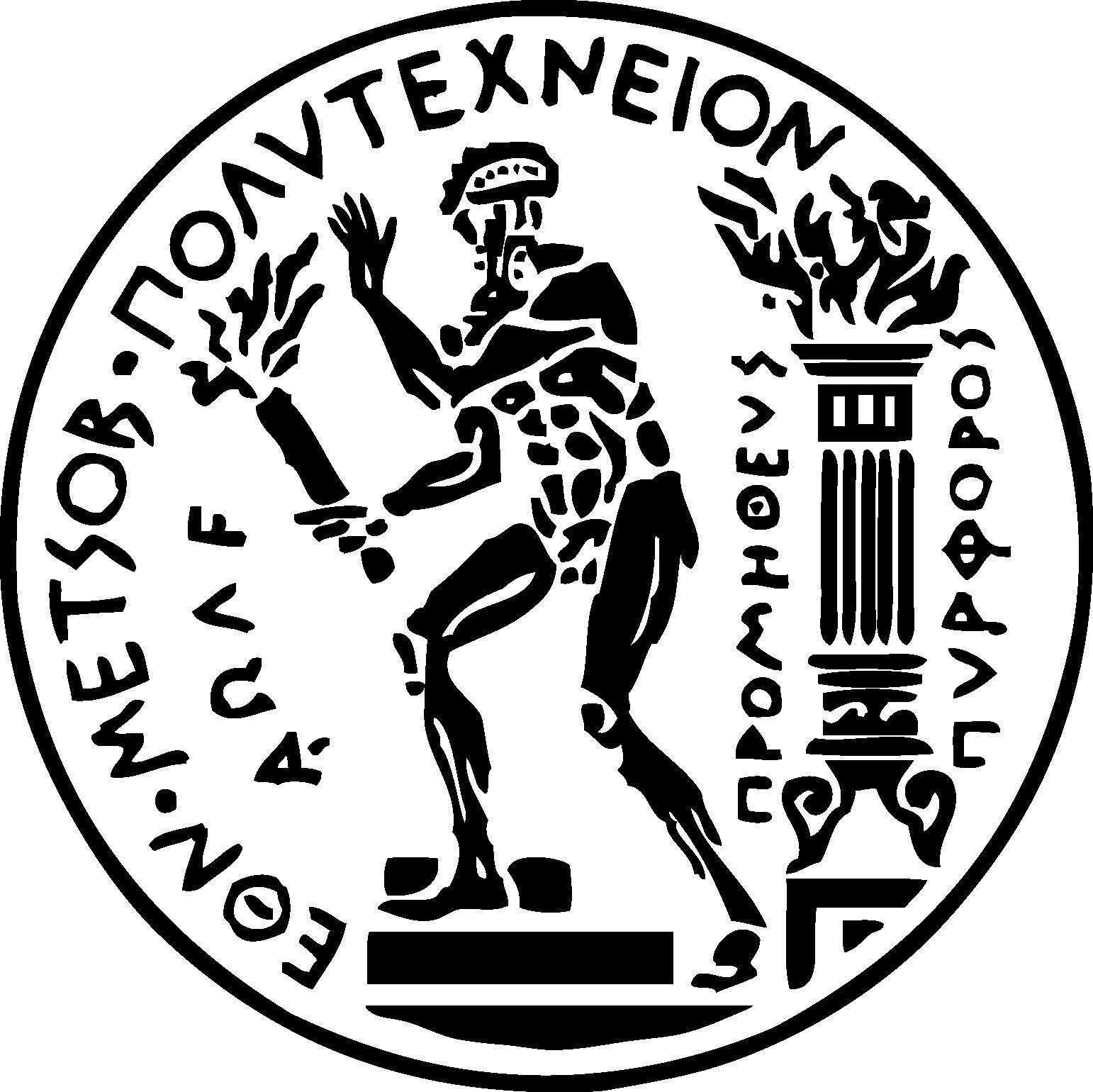 ΕΘΝΙΚΟ ΜΕΤΣΟΒΙΟ ΠΟΛΥΤΕΧΝΕΙΟΣχολή Ηλεκτρολόγων Μηχανικών και Μηχανικών ΥπολογιστώνΔιατμηματικό Πρόγραμμα Μεταπτυχιακών Σπουδών 
«Παραγωγή και Διαχείριση Ενέργειας»Ηρώων Πολυτεχνείου 9, 157 73, Ζωγράφου – 210-7723655 – epminfo@power.ece.ntua.gr